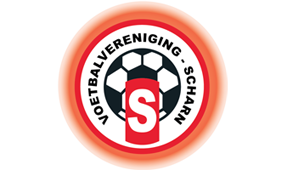 Wanneer:   Zaterdag 17 juni 2017            Aanvang:   JO7( MP)- en JO9 (F)-teams  10:00 t/m 12:00 uur aanwezig uiterlijk:  09:30 uurAanvang:   JO11 ( E)- en JO13 (D)-teams 13:00 t/m 15:30  aanwezig uiterlijk:  12:30 uurAanmelden op:  adventuregames@live.nl Huldiging van onze voorjaarskampioenen en bekerwinnaars  om                   12.30 uur!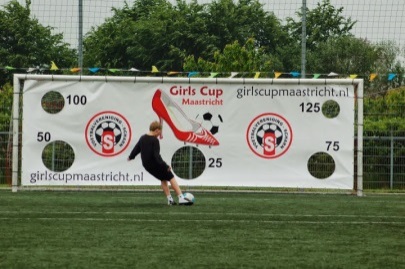 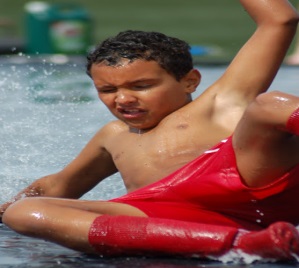 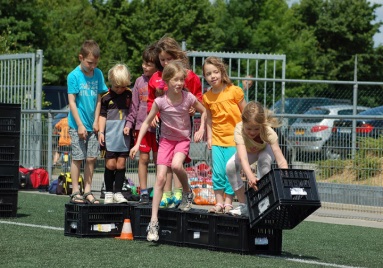 Levend tafelvoetbal - stormbaan - boardingsocceren nog vele andere spelen.Deelname is gratis!Voor alle JO13-, JO11-, JO9- en JO7-spelers!Alle broertjes, zusjes, vriendjes en vriendinnetjes(óók niet Scharn-leden) zijn van harte welkom!Advies:  neem droge kleren mee!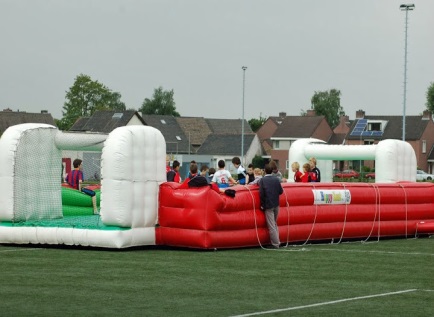 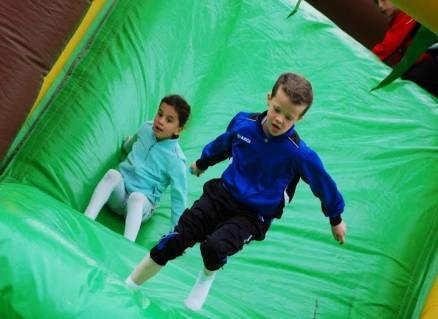 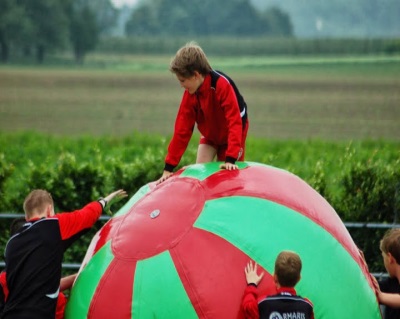 Deze dag  word mede mogelijk gemaakt door: